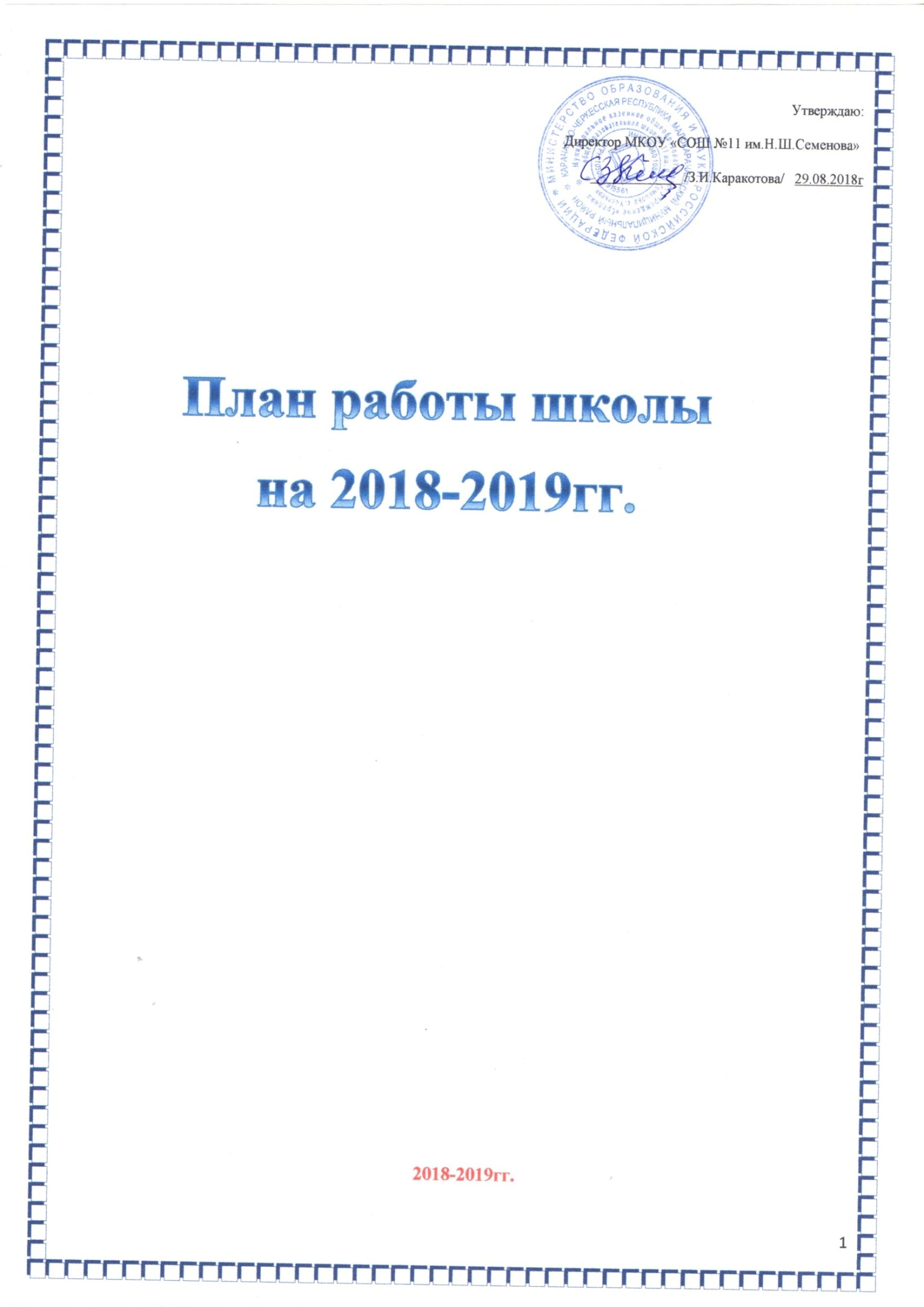 Цель: Создание благоприятной образовательной среды, способствующей повышению качества образования, раскрытию индивидуальных особенностей обучающихся, обеспечивающей возможности их самоопределения и самореализации. Задачи школы:Создать условия для получения всеми учащимися общего образования в соответствии с Федеральным законом № 273-ФЗ «Об образовании в Российской Федерации» и образовательными программами.Создать условия для развития ключевых компетенций учащихся.Обеспечить систему мер по преодолению неуспешности обучения.Обеспечить подготовку педагогических кадров к решению перспективных проблем развития образования в школе. Реализовать в практике работы школы эффективные образовательные программы и технологии, в том числе информационные.Создать в школе условия для формирования у школьников гражданской ответственности и принятия норм, принципов и идеалов добра, справедливости, толерантности, чести, достоинства. Формировать трудовую мотивацию, обучать основным принципам построения профессиональной карьеры и навыкам поведения на рынке труда, способности к успешной социализации в обществе и активной адаптации на рынке труда.Воспитать патриотов России, граждан правового демократического государства, уважающих права и свободу личности.Модернизировать официальный сайт школы в соответствии с различными направлениями деятельности ОУ.Формировать основы культуры здоровья, сознательного отношения к семейной жизни, профилактика правонарушений в обществе и дома.Приоритетные направления работы:Сохранение контингента учащихся.Обновление содержания образования и обеспечение качества образования в соответствии с государственными образовательными стандартами, на основе отбора соответствующих содержанию образования современных педагогических технологий.Инструктивно - методическая работа с учителями - предметниками и классными руководителями.Формирование образовательной и воспитательной среды через целевые программыРабота с одаренными детьми (выявление, развитие и адресная поддержки одаренных и талантливых детей в различных областях интеллектуальной и творческой деятельности)Работа с родителями.Единая методическая тема:«Современные педагогические технологии как составная часть системы обучения в рамках реализации ФГОС».Организация деятельности общеобразовательного учреждения, направленная на обеспечение доступности общего образования.Основные направления работы:1.1. Мероприятия по реализации прав детей, закрепленных Уставом школы.1.2. Учет детей из «группы риска».1.3. Предупреждение неуспеваемости.1.4. Организация питания детей.1.5. Меры по созданию необходимых санитарно – гигиенических условий, охране        здоровья детей, профилактике дорожного травматизма.1.6. Организационно-педагогические мероприятия на начало учебного года.Мероприятия по реализации прав детей, закрепленных Уставом школы.Учет детей из «группы риска».Предупреждение неуспеваемости.Организация питания детей.1.5. Меры по созданию необходимых санитарно – гигиенических условий, охранездоровья детей, профилактике дорожного травматизма.Организационно-педагогические мероприятия на начало года.Работа с педагогическими кадрамиОсновные направления работы: Работа педагогического совета.Работа с молодыми специалистами.Повышение квалификации учителей, их самообразование.Профессиональные конкурсыРабота учебных кабинетов.Мероприятия по охране труда.2.1. Работа педагогического совета.2.2. Работа с молодыми специалистами.2.3. Повышение квалификации учителей, их самообразование.2.4. Профессиональные конкурсы.2.5. Работа учебных кабинетов.2.6.  Мероприятия по охране труда.Деятельность педагогического коллектива, направленная на совершенствование образовательного процесса.Основные направления работы:3.1. Работа по преемственности начальной школы с основной.3.2. Дифференциация обучения школьников по различным направлениям учебного        плана. Профилизация и предпрофильная подготовка.3.3. Работа с одаренными детьми.3.4. Работа по информационным технологиям.3.5. Работа по адаптации 1-класников к обучению в школе.3.1. Работа по преемственности начальной школы с основной школой.3.2. Дифференциация обучения школьников по различным направлениям учебного плана. Профилизация и предпрофильная подготовка.3.3. Работа с одаренными детьми.3.4. Работа по информационным технологиям.3.5. Работа по адаптации 1-классников к обучению в школе.3.6. Работа МО по предметным неделям. Открытые уроки.МО гуманитарного цикла.МО естественно-математического цикла.МО начальных классов4. Работа с родителями учащихся.Основные направления работы:4.1. Повышение психолого-педагогических знаний родителей;4.2. Вовлечение родителей в учебно-воспитательный процесс;4.3. Участие родителей в управлении школой.4.1. Вовлечение родителей в учебно-воспитательный процесс.4.2. Участие родителей в управлении школой.5. Укрепление материально-технической базы школы.№МероприятияСрокиОтветственныеСовещание при директоре с повесткой дня: 1) «Об обеспечении учащихся учебниками»; 2) «О начале нового учебного года»;3) «О проведении праздника «День знаний»;4) «Об организации питания в школьной столовой»; 5) «Календарно-тематическое планирование по предметам»28.08.18Директор школы, Зам. Директора по УВР и ВРБиблиотекарьКомплексная проверка охвата всех детей школьного возраста обучением в школе, в системе профессионального образования. Сбор данных о трудоустройстве выпускников 9, 11-х классов 1-10 сентябряЗаместители директора по УВР и ВР, классные руководители Зачисление учащихся в 1-й класс (издание приказа по школе). Комплектование классов.до 1 сентября Директор школыКомплектование ГПДсентябрь Зам.директора по УВРОрганизация учащихся на индивидуальном обученииСентябрь Зам. директора по УВР Учет движения учащихся за летний периоддо 1 сентября Директор школы, секретарьРассмотрение и согласование учебных программ учителей сентябрьЗам.директора по УВРВнесение изменений в алфавитную книгу учащихсяпо мере зачисленияСекретарьСоставление расписания уроков и кружков, допобразования, внеурочной деятельностидо 09.09Зам. директора по УВР и ВРОрганизация школьного самоуправления сентябрьЗам. директора по ВР, педагог организатор  Регистрация детей дошкольного возрастаМартЗам. директора по УВР и ВР,учителя начальных классов Организация родительского всеобуча в течение года Зам. директора по УВР и ВР№МероприятияСрокиОтветственные1.Учет детей «группы риска». Составление персональных карточек.В течение года Классные руководители,  Зам.директора по ВР, педагог психолог2.Контроль охвата кружковой работой всех склонных к правонарушениям учащихся В течение года Классные руководители,  Зам.директора по ВР, педагог психолог3.Организация взаимодействия с КДН и субъектами профилактикиВ течение годаЗам.директора по ВР 4.Контроль посещения детьми из «группы риска» учебных занятий, школьных и классных мероприятийВ течение годаКлассные руководители,  Зам.директора по ВР5. Заслушивание отчетов классных руководителей о работе с «трудными» детьми и неблагополучными семьями на заседаниях Совета профилактикиПо плану Классные руководители,  Зам.директора по ВР№МероприятияСрокиОтветственныеВыявление учащихся, испытывающих учебные затрудненияВ течение годаПедагоги-предметники, классные руководителиКонтроль посещения учащимися занятий, выявление причин их отсутствия на уроках и принятие своевременных мер по обеспечению посещаемости В течение года Зам. директора ВР,классные руководители Организация работы с отстающими учащимися.1 полугодиеЗам. директора по УВР и ВР, классные руководителиИзучение мотивации к обучению учащихсяВ течении годаКлассные руководителиКонтроль работы с отстающими учащимися В течение года Зам. директора по УВР и ВР,классные руководители Классные родительские собрания По плану Классные руководители№МероприятияСрокиОтветственные1. Составление списков учащихся, нуждающихся в бесплатном питании. Издание приказа.сентябрьКлассные руководителиЗам.дир.по УВР2. Назначение ответственного за организацию горячего питания в школе.сентябрьДиректор школы3.Составление графика питания учащихся по классам во время перемен.сентябрьДиректор школы№ МероприятияСрокиОтветственные1.Организация и проведение встреч медработника с учащимися и их родителями по профилактике различных заболеваний В течение года Зам. директора по УВР и ВРмедсестра 2.Организации подвижных (игровых) переменВ течение годаЗам. директора по ВР, учителя начальных классов3.Проведение Дня Здоровья.7 апрельЗам. директора по ВР, учитель физ-ры4.Соблюдение санитарно-гигиенических норм в школе.Ежедневно Медработник, завхоз5.Статистический анализ заболеваемости учащихся.2 раза в год Медработник6.Профилактика физического здоровья детей.По отдельному плануЗам. директора по ВР, классные руководители.7.Оформление «Листка здоровья» в классных журналах.Сентябрь Медработник 8.Озеленение учебных кабинетовСентябрь Зав.кабинетами9.Организация и проведение занятий и викторин по ПДД.По плану ВРЗам. директора по ВР, классные руководители.10.Проведение недели безопасности дорожного движенияПо плану ВРЗам. директора по ВР, классные руководители.11.Проведение классных часов «Безопасный маршрут»В течение годаЗам. директора по ВР, классные руководители.12.Родительское собрание «Безопасность ребенка на дороге»По плану ВРЗам. директора по ВР, классные руководители.13.Беседы с инспектором ГИБДД.В течение года по плану совместной работыЗам. директора по ВР, классные руководители.15.Оформление стендов по ПДД, безопасности на воде.В течение годаЗам. директора по ВР, классные руководители.16.Проведение Дня защиты детей. Май Зам. директора по ВР, преподаватель ОБЖ, педагог организатор17.Мероприятия на тему «Будьте здоровы».По плану ШДОШкольная детская организация, педагог организатор18Мероприятия на тему «Здоровый образ жизни», встречи с работниками здравоохранения. По плануЗам.директора по ВР, педагог психолог, медработник18.Проведение диспансеризации школьников.По графику Медсестра школы№МероприятияСрокиОтветственные1. Укомплектовать школу педагогическими кадрамиДо 20.08директор2. Организовать работу столовой. сентябрьдиректор3.Организовать прием в 1 класс. Издать приказ.31.08директор4.Назначить классных руководителей, зав.кабинетами, руководителей кружков, определить смежность занятий по классам, помещения и учебные кабинеты.31.08директор5.Разработать план работы школы на новый учебный год, подготовить педагогический совет 30.08директор6.Ознакомить вновь прибывших учителей и учащихся с локальными актами и Уставом школысентябрьдиректор7. Проверить наличие книжного фонда школьных учебников и методической литературысентябрьдиректор8.Организовать индивидуальное обучение в школе05.09директор9.Утвердить планы работы факультативов, предметных кружков, календарно-тематическое планирование учителей, планы воспитательной работы классных руководителей09.09директор10.Составить расписание занятий09.09.Зам.директора по УВР11.Проверить наличие, обновить документацию:Контрольные журналы по результатам проверок.Журнал учета пропусков и замены уроков.Классные журналы.Журналы факультативных занятий.сентябрьЗам.директора по УВР12.Провести инструктивное совещание с классными руководителями об основных воспитательных общешкольных мероприятиях в 2018-2019 уч.г.05.09.Зам.директора по ВР13.Оформить личные дела учащихся 1 классаСентябрь Секретарь, классные руководители14.Составить списки «трудных» детей, учащихся, состоящих на различных видах учета с указанием наставников15.09Зам.директора по ВР, соц.педагог, педагог психолог15.Выявить учащихся, нуждающихся в оказании материальной помощи.31.09.Зам.директора по ВР, классные руководители, соц. педагог.№СодержаниеСрокиСрокиФорма и методыФорма и методыОтветственные1.«Результаты образовательной деятельности школы за 2017-18гг, задачи на новый 2018-2019уч. год» (анализ и задачи на новый учебный год)август 2018август 2018Педагогический советПедагогический советДиректор2.Результаты I четверти 2018-2019гг, «Анализ и творческий подход в работе учителя – залог успешного развития образовательного пространства»окябрь2018окябрь2018Педагогический советПедагогический советЗам.диретора по УВР3.Результаты II четверти 2018-2019гг., «Педагогика поддержки ребенка и процесс его развития в системе личностно-ориентированного воспитания»Результаты II четверти 2018-2019гг., «Педагогика поддержки ребенка и процесс его развития в системе личностно-ориентированного воспитания»декабрь2018декабрь2018Педагогический советЗам.директора по ВР4.Результаты III четверти «Развитие творческих исследовательских способностей  во внеурочной деятельности в начальной школе»Результаты III четверти «Развитие творческих исследовательских способностей  во внеурочной деятельности в начальной школе»Март 2019Март 2019Педагогический СоветРуководитель МО начальных классов 5. О допуске обучающихся 9-11 классов к ГИА в форме ОГЭ, ЕГЭ  О допуске обучающихся 9-11 классов к ГИА в форме ОГЭ, ЕГЭ Май, 2019Май, 2019Педагогический советДиректор6.Результаты  IV четверти и года. Об окончании и переводе в следующий класс 1-8,10 классы, итоги 2018-2019 учебного годаРезультаты  IV четверти и года. Об окончании и переводе в следующий класс 1-8,10 классы, итоги 2018-2019 учебного годаМай 2019Май 2019Педагогический советДиректор 7.Итоги ГИА и выдача аттестатов об основном общем образовании, о среднем полном образовании. «Анализ результатов итоговой аттестацииобучающихся 9, 11 классов». Итоги ГИА и выдача аттестатов об основном общем образовании, о среднем полном образовании. «Анализ результатов итоговой аттестацииобучающихся 9, 11 классов». Июнь 2019Июнь 2019Педагогический советДиректор№СодержаниеСрокиФорма и методыОтветственные1. Согласование выбора темы самообразования молодыми специалистами Сентябрь Заседания МОРуководители МО2. Знакомство с нормативными документами по организации образовательной и воспитательной деятельности Сентябрь-октябрь Работа наставника и молодого специалиста Заместитель директора по УВР, руководители МО 3. Оказание помощи в овладении методами преподавания предмета и воспитания школьников В течение года Работа наставника и молодого специалиста Руководители МО4. Обсуждение результатов конференций, семинаров, круглых столов В течение года Работа наставника и молодого специалиста Руководители МО5. Посещение уроков, внеклассных мероприятий по предмету В течение года Работа наставника и молодого специалиста Руководители МО6.Отчёт о работе с молодыми специалистамиМайРуководители МО№ Содержание Сроки Форма и методы Ответственные 1Составление списка педагогов, нуждающихся в курсах повышения квалификациисентябрьЗаявка Зам.директора по УВР2Посещение курсов повышения квалификации руководителями школы и учителями В течение года Курсы повышения квалификации Администрация школы 3Посещение конференций, методических семинаров, тематических консультаций, уроков творчески работающих учителей, организуемых в районе, школе В течение года Администрация школы 4Участие в вебинарах, дистанционных видеоконференциях и др. формах повышения квалификации с применением информационных технологийВ течение года Администрация школы5Взаимопосещение уроков В течение года  Посещение уроковЗаместитель директора по УВР6Отчеты о самообразовании педагогов В течение года Заседания МОЗаместитель директора по УВРРуководители МО № СодержаниеСрокиОтветственные1По плану  отдела образования администрации Малокарачаевского муниципального района В течении годаЗам.директора по УВР2Участие в дистанционных конкурсахВ течении годаЗам.директора по УВР№ СодержаниеСрокиФорма и методыОтветственные1.Проверка готовности кабинетов к новому учебному году (ремонт, паспорт и план работы кабинета)Май - августСмотр кабинетов Административная комиссия 2.Соблюдение правил техники безопасности, санитарно-гигиенических норм в учебном кабинетеВ течение года Контроль Администрация, ответственный за охрану труда, медработник3.Укомплектование кабинета оборудованием и учебно-методическим комплексом средств обученияПо мере финансированияДиректор 4.Обеспечение кабинета дидактическими и раздаточными материалами по его профилю В течение года Накопление метод. и дидактических материалов Ответственные за кабинет№ СодержаниеСрокиФорма и методыОтветственные1.Обеспечение качественной подготовки и приемки кабинетов, мастерских, спортзала и здания школы к новому учебному году14.08Акты приемки Директор, завхоз2.Организация обучения работников школы по вопросам охраны труда1 раз в три годаПосещение курсовДиректор 3.Обучение работников школы правилам безопасности на рабочих местах1 раз в годИнструктажДиректор, преподаватель ОБЖ4.Обучение учащихся школы основам безопасности жизнедеятельности В течение годаУроки, классные часыПреподаватель ОБЖ, классные руководители5.Оформление в кабинетах уголков по охране трудаСентябрь, октябрь Стенды Зав. Кабинетами, классные руководители6.Проведение регулярных медосмотров работников и учащихся1 раз в годДиректор, медработник7.Проверка наличия инструкций по охране труда во всех кабинетах, мастерских, спортзалеАвгуст Директор, зав.кабинетами8.Проведение вводного инструктажа по охране труда со всеми вновь принятыми лицами с регистрацией в журналеВ течение годаДиректор 9.Проведение инструктажей с учащимися по охране труда при организации общественно-полезного труда, проведении внешкольных мероприятий, при организации летней оздоровительной работы с регистрацией в журналеВ течение годаКлассные руководители, зам.директора по ВР№Содержание работыСрокиОтветственные1. Входные контрольные работы для проверки ЗУН учащихся 5 классов по русскому языку, математике.сентябрьАдминистрация, Зам.директора по УВР2. Родительское собрание в 5 классе (Ознакомление с особенностями адаптационного периода, системой требований к учащимся 5-х классов)сентябрьКлассные руководители, учителя – предметники, психолог3.Родительское собрание в 5 классе «Пути формирования познавательных интересов учащихся. Итоги успеваемости за I четверть»октябрь Администрация школы, классные руководители4.Совместное заседание учителей начальной школы и пед. коллектива будущих 5-х классов.  Совместная работа учителей русского языка и литературы, родного языка и литературы, математики.Апрель  Зам.директора по УВР, руководители МО5.Взаимопосещение уроков учителями начальных классов и основной школы В течение года Заместитель директора по УВР, руководители МО.6. Совместная проверка учителями начальной школы и русского языка техники чтения учащихся в 4-м классе .апрельРуководители МО.7. Изучение результатов обучения и уровня сформированности УУД выпускника начальной школы. Составление характеристики.Май  Классные руководители8.Родительское собрание с учащимися 4-го класса. Знакомство с будущими учителями, психологическая готовность к обучению в 5 классе.Май Директор, зам.директора по УВР, классные руководители№Содержание работыСрокиОтветственные1.Анкетирование учеников 9, 11 классов с целью выявления интересов и предпочтений в разных сферах деятельности.Апрель Педагог психолог2.Родительское собрание с учащимися «Цели и задачи предпрофильной подготовки учащихся»декабрь Классные руководители, 4.Ознакомление учащихся с перечнем профессий и специальностей, по которым проводится обучение в ВУЗах  «Где, чему и как учат»1 полугодиеУчитель технологии5.Диагностика интересов и склонностей личности учащихся 9, 11 классах. Профконсультирование. Октябрь Учитель технологии6.Оформление и обновление стенда «Выбираем профессию»В течение года Учитель технологии7.Общешкольная акция «Профориентационная сессия»:Конкурс рисунков «Профессии моих родителей»Конкурс творческих работ «Интересная профессия»Конкурс газет «Калейдоскоп профессий»Конкурс рекламных роликов «Все работы хороши»Классные часы, интеллектуальные конкурсыМай Администрация школы8.Систематизация, обобщение и анализ профориентационной работы в школеМай Администрация9.Сбор данных о трудоустройстве выпускников.сентябрьКлассные руководители, секретарь№Содержание работыСрокиОтветственные1.Определение группы учащихся, имеющих повышенную мотивацию к обучениюСентябрь-октябрьУчителя-предметники, классные руководители2.Разработка плана работы с одаренными детьми на 2018-2019 учебный год, составление базы одаренных детей.СентябрьРук-ль МО, кл.рук-ли,  учителя-предметники3.Включение в план работы МО изучение вопроса «Культура умственного труда»Сентябрь Руководители МО4.Проведение школьных олимпиад по химии, биологии, математике, физике, русскому языку, истории и др., а также в начальной школе Октябрь-ноябрьЗаместитель директора по УВРРуководители МО5.Подготовка детей к участию в муниципальных предметных олимпиадах.Ноябрь-декабрьУчителя – предметники, руководители МО6.Проведение интеллектуальных марафонов в рамках предметных недель.По плануУчителя-предметники7.Организация участия учащихся в дистанционных муниципальных, региональных и всероссийских конкурсах,  ученических конференциях.По плану Зам.директора по УВР и ВР, руководители МО, педагог организатор.№Содержание работыСрокиОтветственные1.Планирование графика работы кабинета информатики в урочное и внеурочное времясентябрьЗам. Директора по УВР2.Систематизация программного обеспечения.В течение годаУчитель информатики3.Обеспечение работы единой сети и выхода в Интернет.В течение годаУчитель информатики4. Поддержка сайта школы, обновление информации на сайте.В течение годаАдминистратор сайта5.Контроль за работой электронной почтыЕжедневно Секретарь, зам.директора по УВР6.Развитие материальной базы кабинета информатики и ИКТ.В течение годаДиректор 7.Участие в конкурсах с использованием информационных технологий.В течение годаЗам.директора по УВР и ВР10.Использование информационных технологий в управлении школы. В течение годаДиректор, секретарь11.Проведение уроков и внеклассных мероприятий с применение компьютерной техники.В течение годаРуководителиМО, учителя-предметники, зам.директора по УВР и ВР№Содержание работыСрокиОтветственные1.Анализ личных дел учащихся 1 класса. Работа с медкартами учащихся.Сентябрь Секретарь, медработник.2.Проверка соблюдения режима дня ГПД, организация работы ГПД.Сентябрь. Зам.директора по ВР3.Проверка заполнения журнала 1 класса. октябрьЗам.директора по УВР4.Посещение уроков в 1 классе. Предупреждение нагрузок учащихся 1 класса.Сентябрь-октябрьЗам.директора по УВР5.Организация внеурочной деятельности 1-классников.Сентябрь, Директор, Зам.директора по УВР6.Диагностика уровня развития предпосылок к учебной деятельности, исследование мотивации к обучению.Сентябрь-октябрьКлассные руководители№МероприятиеСрокиУчитель1Урок английского языка в 5кл «Праздники»ноябрьКаракотова Ф.А-Ю. 2Урок русского языка в 6Б кл. «Фразеологизмы»декабрьБиджиева Б.Ю.3Урок литературы «Басни Крылова» в 6А кл.январьКрымшаухалова А.В.4Общешкольный конкурс чтецов, посвященный 250-летию Крылова «Откроем для себя мир морали Крылова»февральБолурова Л.М.5Урок истории 6А кл. «Арабский халифат»мартДжанибекова М.М.6  Урок родной литературы по творчеству Д.Мамчуевой мартБостанова Ф.А-У.№ п/пМероприятиеСрокиУчитель1Обобщительно-повторительный урок  алгебр  8А кл «Арифметический квадратный корень»декабрьБайчорова М.М. 2Урок алгебры 7 кл «Произведение многочленов»декабрьБайчорова М.И.3Урок алгебры 8 Б кл «Квадратные уравнения»декабрьХаджичикова З.К.4Игра по физике 7 кл «Творцы науки»декабрьШидакова Ф.А.5Урок-игра по химии в 8 кл «Основные классы неорганических соединений»апрельЭркенова С.Б.6  Урок географии 6А кл «Земля наш дом родной»апрельДжуккаева М.Н.А.7Урок-викторина по биология 6 кл «Окружающий мир»апрельБорлаков Р.М.№ п/пМероприятиеСрокиУчитель1Урок литературного  чтения в 1Акл. «Звук и буква «К»ноябрьТамбиева З.Х. 2Урок математики во 2В кл. «Приемы сложения вида 32+2, 32+20»ноябрьДжанибекова С.Х.3Урок по окружающему миру 3Б кл. «Разнообразие растений»ноябрьЛайпанова А.А-А.4Урок литературного чтения в 1Б кл. «Звук «Ю» и буква «Ю»декабрьГаппоева Е.М.5Урок по русскому языкуво 2А кл.  «Слова с удвоенными согласными»декабрьХубиева М.У-А.6  Урок по родной литературе во 2Бкл. «Халкъ унутмаз адамларыбыз»декабрьДжанибекова А.А.7Урок по русскому языку в 4А кл. «Творительный падеж»декабрьКубанова Ф.А.8Урок математики в 3А кл. «Табличное умножение и деление»декабрьБорлакова З.М.9Урок по родной литературе в 4Б кл. «Сосрукъа бла эмеген»декабрьБиджиева А.М.№Содержание работыСрокиОтветственные1.Родительское собрание «Безопасность ребенка на дороге»По плануЗам. Директора по ВР, классные руководители.2.Проведение совместных спортивно-оздоровительных праздников и соревнованийПо отдельному плануАдминистрация школы, классные руководители, учитель физ.воспитания.3.Проведение родительских собраний по классамПо плану воспит. работыКлассные руководители4.Общешкольные родительские собранияПо плануДиректор, зам.директора по ВР№Содержание работыСрокиОтветственные1. Проведение заседаний родительского комитета школы2 раза в годАдминистрация школы2.Проведение заседаний классных родительских комитетов1 раз в четвертьКлассные руководители3.Работа управляющего Совета школыВ течение годаАдминистрация школыСрокиСодержаниеОтветственныеСентябрь Подготовка и сдача отчета школы и тарификации.Директор Сентябрь Сдача учебных кабинетов, их оборудование.Завхоз Сентябрь Подготовка школы, кабинетов к зиме.Завхоз Сентябрь Пополнение кабинетов учебно-наглядными пособиями в течение года.Директор, зав.кабинетамиСентябрь Сентябрь Инструктаж по ТБ, охране здоровья, охране школьного имущества и личного имущества.Администрация Октябрь Инвентаризация кабинетов.Завхоз Октябрь Проверка освещенности школы.Завхоз, директорОктябрь Осмотр школьного здания, подполья, чердака.Завхоз Октябрь Доведение до коллектива учителей, техперсонала, учащихся сведений о мерах противопожарной безопасности на период праздников.Администрация, классные руководители Октябрь Проверка состояния мебели в классах.Завхоз Октябрь Подготовка учебных кабинетов к зимнему периоду (состояние отопительной системы).Завхоз Ноябрь Сохранность школьного имущества.Завхоз Ноябрь Приобретение необходимого инвентаря для спортзала (в течение года).Директор, зав.кабинетамиНоябрь Осмотр школьного здания, чердака.Завхоз Декабрь Составление сметы на 2018 год.Директор Декабрь Осмотр школьного здания, чердака.Завхоз Декабрь Доведение до коллектива сведений о мерах противопожарной безопасности при проведении новогодних утренников.Зам.директора по ВРДекабрь Проверка состояния мебели в классах.Завхоз Январь О работе по предупреждению травматизма и других несчастных случаев.Зам.директора по ВР , завхозЯнварь Питание учащихся – итоги первого полугодия.Зам.директора по ВРЯнварь О работе медицинского кабинета.Медработник ФевральРабота с детьми в группах с ослабленным здоровьем.Администрация ФевральСпортивная массовая работа в школе.Физрук МартОрганизация летнего отдыха учащихся.Зам.директора по ВРАпрель О смотре – конкурсе учебных кабинетов.Зам.директора по УВРМай Итоги спортивно-оздоровительной работы в школе.Физрук Май Организация летнего отдыха учащихся.Зам.директора по ВРМай Подготовка школы к летнему ремонту.Директор, завхоз.Июнь Готовность кабинетов к новому учебному году.Ответственные за кабинет, завхозИюнь Ремонт помещений школы.Директор, завхозИюнь Закупки по плану.Директор, завхоз